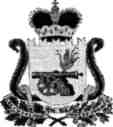 АДМИНИСТРАЦИЯ ЛОИНСКОГО СЕЛЬСКОГО ПОСЕЛЕНИЯСМОЛЕНСКОГО РАЙОНА СМОЛЕНСКОЙ ОБЛАСТИПОСТАНОВЛЕНИЕот  «24»  декабря   2018 года                                                                       № 30«Об утверждении Порядка определениямест сбора и накопления твердыхкоммунальных отходов, а также  созданияи ведения реестра мест (площадок) накоплениятвердых коммунальных отходов на территорииЛоинского сельского поселенияСмоленского района Смоленской области»В соответствии с Федеральным законом от 06.10.2003 № 131-ФЗ «Об общих принципах организации местного самоуправления в Российской Федерации», с Федеральным законом от 24.06.1998 № 89-ФЗ «Об отходах производства и потребления», с Федеральным законом от 31.12.2017 № 503-ФЗ «О внесении изменений в Федеральный закон «Об отходах производства и потребления» и отдельные законодательные акты Российской Федерации», с постановлением правительства Российской Федерации от 31.08.2018 № 1039 «Об утверждении Правил обустройства мест(площадок) накопления твердых коммунальных отходов и ведения их реестра», Уставом Лоинского сельского поселения Смоленского района Смоленской области, АДМИНИСТРАЦИЯ  ЛОИНСКОГО   СЕЛЬСКОГО        ПОСЕЛЕНИЯ СМОЛЕНСКОГО РАЙОНА СМОЛЕНСКОЙ ОБЛАСТИ  ПОСТАНОВЛЯЕТ:1. Утвердить Порядок определения мест сбора и накопления твердых коммунальных отходов на территории   Лоинского сельского поселения Смоленского района Смоленской области (приложение 1).2. Утвердить Порядок создания и ведения реестра мест (площадок) накопления твердых коммунальных отходов на территории Лоинского  сельского поселения Смоленского района Смоленской области (приложение 2).3. Настоящее Постановление подлежит обнародованию путем размещения на официальном сайте  администрации Лоинского сельского поселения Смоленского района Смоленской области  (http://loino.smol-ray.ru)в сети Интернет.4. Настоящее постановление вступает в силу с 01.01.2019г.5. Контроль,  за исполнением настоящего Постановления оставляю за собой.Глава муниципального образованияЛоинского сельского поселенияСмоленского района Смоленской области       Н.С.Лапеченков                          Приложение № 1к постановлению администрацииЛоинского  сельского поселенииСмоленского района Смоленской областиот «24»  декабря 2018 года № 30ПОРЯДОКопределения мест сбора и накоплениятвердых коммунальных отходов на территории Лоинского сельского поселения Смоленского района Смоленской областиОбщие положения1.1. Настоящий Порядок определения мест сбора и накопления твердых коммунальных отходов на территории Лоинского сельского поселения Смоленского района Смоленской области (далее Порядок) устанавливает процедуру определения мест сбора и накопления твердых коммунальных отходов, в том числе крупногабаритных отходов (далее – ТКО) на территории Лоинского сельского поселения Смоленского района Смоленской области.1.2. Для определения места сбора и накопления ТКО и включения их в реестр физическое лицо, юридическое лицо, индивидуальный предприниматель (далее – Заявитель) подает письменную заявку администрацию Лоинского сельского поселения Смоленского района Смоленской области для принятия решения о создании мест (площадок) накопления ТКО и включения их в реестр, содержащую сведения, необходимые для формирования реестра мест накопления ТКО, по форме в соответствии с приложением 1 к данному Порядку.1.3. Прием заявок осуществляется по адресу: 214541 Смоленская область, Смоленский район, д. Лоино, у. Центральная, д.15  тел.36-76-93;  адрес электронной почты: admloino@mail.ru1.4. Рассмотрение заявки, согласование места сбора и накопления ТКО осуществляется Администрацией Лоинского сельского поселения Смоленского района Смоленской области в срок не позднее 10 календарных дней со дня ее поступления.1.5. Запрещается самовольная установка контейнеров без согласования с администрацией Лоинского сельского поселения.1.6. Допускается временная (на срок до 1 суток) установка контейнеров для сбора строительных отходов вблизи мест производства ремонтных, аварийных работ и работ по уборке территории, выполняемых юридическими и физическими лицами. При проведении культурно - массовых мероприятий. Места временной установки контейнеров должны быть согласованы с собственником, пользователем территории, где планируется разместить ТКО.2. Порядок определения мест сбора и накопления твердых коммунальных отходов.2.1. Место сбора и накопления ТКО определяется в соответствии с действующим законодательством Российской Федерации, санитарными нормами и правилами, и визуальным осмотром места планируемой установки.2.2. Место для сбора и накопления ТКО определяется на земельном участке с учетом возможности подъезда спецтехники, осуществляющей сбор и вывоз ТКО, с учетом требований, предусмотренных СанПиН 2.1.2.2645-10 «Санитарно-эпидемиологические требования к условиям проживания в жилых зданиях и помещениях. Санитарно-эпидемиологические правила и нормативы», «СанПиН 42-128-4690-88. Санитарные правила содержания территорий населенных мест» и Правилами благоустройства территории муниципального образования Лоинского  сельского поселения Смоленского района Смоленской области.2.3. По результатам рассмотрения заявки Администрация принимает решение о согласовании или отказе в согласовании создания места для сбора и накопления ТКО.2.4. В случае отказа в согласовании создания места для сбора и накопления ТКО Администрация направляет уведомление заявителю с указанием оснований отказа.2.5. Основаниями отказа в согласовании места для сбора и накопления ТКО являются:а) несоответствие заявки установленной форме;б) наличие в заявке о включении сведений о месте (площадке)в) несоответствие заявленного места для сбора и накопления ТКО требованиям Правил благоустройства территории Лоинского сельского поселения Смоленского района Смоленской области, требованиям законодательства Российской Федерации в области санитарно-эпидемиологического благополучия населения, иного законодательства Российской Федерации, устанавливающего требования к местам для сбора и накопления ТКО.2.6. После устранения основания отказа в согласовании создания места для сбора и накопления ТКО заявитель вправе повторно обратиться в Администрацию за согласованием создания места для сбора и накопления ТКО в соответствии с настоящим Порядком.